A Penny for Your Thoughts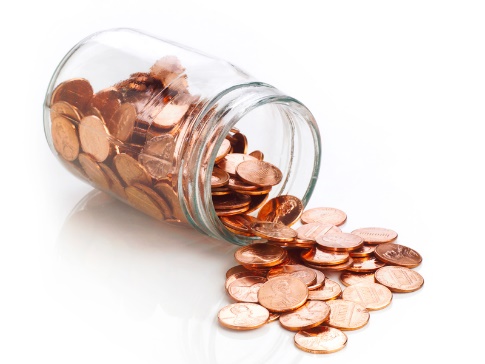 Pamela Consuegra, PhD“What is the price of two sparrows—one copper coin? But not a single sparrow can fall to the ground without your Father knowing it. And the very hairs on your head are all numbered. So, don’t be afraid; you are more valuable to God than a whole flock of sparrows.” Matthew 10: 29-31 (NLT)Without looking at one, write down everything you know about a penny. ________________________________________________________________________________________________________________________________________________Now, look at a penny and add what you missed. ________________________________________________________________________________________________________________________________________________In Bible times, a sparrow was worth ______________________________________.The average penny lasts ____________   years!Pennies were the very first coins minted in the United States in _____________.There have been ______________ different designs featured on the penny.The Lincoln penny was first minted and circulated in 1909, the 100th anniversary of his birth.Lincoln faces to the _________ , while all other portraits on coins face to the ________. In a coin toss, always choose _______________!The penny was the first U.S. coin to have the motto ______________________. Approximately ________ pennies per day (_______ pennies every second) are produced. Over ____________ of all coins produced by the U.S. Mint are pennies.  More than ____________ of Americans support keeping the penny.How might understanding the value of 936 pennies impact our parenting? ________________________________________________________________________________________________________________________________________________________________________________________________________________________________________________________________________________________________